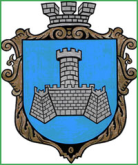 УКРАЇНАХМІЛЬНИЦЬКА МІСЬКА РАДАВІННИЦЬКОЇ ОБЛАСТІ                       виконавчий комітетРІШЕННЯ         Від  ___________2017 р.                                                    №_________Про погодження місця для здійсненнясезонної торгівлі ялинками та соснами на території міста ДП «Хмільницьке лісове господарство»	Розглянувши заяву ДП «Хмільницьке лісове господарство» від 12.12.2017р. № 552 щодо погодження місця для здійснення сезонної торгівлі ялинками та соснами на території міста,  керуючись ст.30, 59 Закону України “Про місцеве самоврядування в Україні”, рішенням виконавчого комітету Хмільницької міської ради від 20.04.2012р. № 125 «Про затвердження Положення про порядок проведення на території міста Хмільника виставково-ярмаркової та презентаційної діяльності», виконавчий комітет міської ради В И Р І Ш И В :Погодити ДП «Хмільницьке лісове господарство» місце для здійснення сезонної торгівлі ялинками та соснами на майданчику біля РБК (проспект Свободи), на технологічному майданчику біля «Приватбанку» по вул. Монастирській, на майданчику біля магазину «У Петра» по вул. 1 Травня тимчасово з моменту прийняття цього рішення по 31 грудня 2017 року.ДП «Хмільницьке лісове господарство» дотримуватись  Правил торговельного обслуговування населення, затверджених постановою Кабінету Міністрів України від 15.06.2006р. № 833, та Правил благоустрою території міста Хмільника, затверджених рішенням 45 сесії Хмільницької міської ради 5 скликання від 26.02.2009 р. № 491.Контроль за виконанням цього рішення покласти на заступника міського голови з питань діяльності виконавчих органів міської ради згідно розподілу обов’язків.      Міський голова                                                     С.Б.Редчик